Technologien zum Ansehen, Anfassen und Ausprobieren!
HARTING gibt auf hauseigener Fachpressetagung und anschließender HANNOVER MESSE Preview einen Ausblick auf die HANNOVER MESSE und das Zukunftsbild einer „All Electric Society“.Espelkamp, 21. Februar 2024 --- Messefeeling und exklusive Einblicke in aktuelle Produkt-Highlights: Das hat die HARTING Technologiegruppe ausgewählten Journalistinnen und Journalisten im Rahmen ihrer Fachpressetagung ermöglicht. Für die breite Öffentlichkeit heißt es: warten und freuen auf die HANNOVER MESSE 2024. Die Anreise aus Asien, den USA und Europa hat sich gelohnt: In diesem Jahr erwartete die rund 30 Journalistinnen und Journalisten aus der ganzen Welt, Messe-Feeling pur. Im HARTING Forum - die multimediale Eventlocation der Technologiegruppe in Espelkamp - luden Ausstellungsstücke zum Anfassen und Ausprobieren der Produkte ein. In der Biomethananlage von ZEA Green Energy in Uchte (Vorstand Dietmar Harting ist Eigentümer) und dem HARTING Werk in Espelkamp, warfen die Gäste einen Blick hinter die Kulissen. Auch auf der anschließenden HANNOVER MESSE Preview präsentierten die HARTING Experten rund 100 interessierten Journalisten erste aktuelle Produkt-Highlights der Technologiegruppe. Diesjähriges Leitthema der HANNOVER MESSE: „Energising a Sustainable Industry“. Daran angelehnt stehen auch diesmal Themen wie Nachhaltigkeit und Energieeffizienz im Fokus. Für HARTING spielt dabei die „All Electric Society“ eine tragende Rolle. Sie beschreibt eine Welt, in der der Energiebedarf durch Elektrizität gedeckt wird. Die Energie dafür wird aus erneuerbaren Ressourcen gewonnen. Das hat sich auch in den Themen auf der HARTING Fachpressetagung widergespiegelt:Für die „All Electric Society” spielt sowohl die Kopplung der Sektoren untereinander, als auch die Vernetzung innerhalb der Sektoren eine besondere Rolle. Mit Sektoren sind die Bereiche Industrie, Energie, Mobilität und Infrastruktur gemeint. Damit die Energie und die Kommunikation innerhalb und übergreifend fließen kann, müssen alle Bereiche miteinander verknüpft werden.Im Vortrag „Wir verkabeln die ‚All Electric Society‘ - steckbar” stand der damit verbundene Bedarf an Verkabelungslösungen als „Hardware“ im Mittelpunkt. Hierfür stellt HARTING Verkabelungslösungen bereit, die von standardisierten „Plug-and-Play“-Kabeln bis zu komplexen, individuellen Konfektionierungen und Verteilerboxen reichen. Beispielhaft wurden Anwendungen in der Distribution von Wasserstoff, im Bahnwesen und in industriellen Netzwerken gezeigt.Außerdem erklärten die HARTING Experten, dass die Sektorenkopplung in der „All Electric Society“ nur mit leistungsfähigen Netzwerken auf Ethernet-Basis gelingt. Sie bringen, für eine erfolgreiche Energiewende, wachsende Datenströme von Digital Twin und Co. sicher ans Ziel. Für eine globale Lösung in der Energiewende spielen Standard-Ethernet Protokolle eine maßgebliche Rolle. HARTING liefert zuverlässige Connectivity und gestaltet aktiv die Normung für einheitliche Standards mit.Verlässliche Verbindungstechnik liefert die Technologiegruppe zudem für Energiespeichersysteme. Nachhaltige Energiequellen wie Wind und Sonne sind nicht jederzeit verfügbar, weshalb Möglichkeiten zur Energiespeicherung für die „All Electric Society“ eine große Rolle spielen. „Die Digitalisierung ist maßgeblich für den Erfolg der Elektrifizierung unserer Welt verantwortlich. HARTING Verbindungstechnik ermöglicht die damit verbundene Vernetzung aller Bereiche“, freut sich Philip Harting, Vorstandsvorsitzender, über den Beitrag der HARTING Technologiegruppe zu einer CO2-neutralen Zukunft. HARTING engagiert sich bereits seit mehr als 30 Jahren nachweislich für den Umweltschutz und weiß: Jeder kann etwas beitragen. Jetzt heißt es Ärmel hochkrempeln und loslegen – „den Weg in eine klimaneutrale Zukunft können wir nur gemeinsam gehen“, ergänzt Harting.  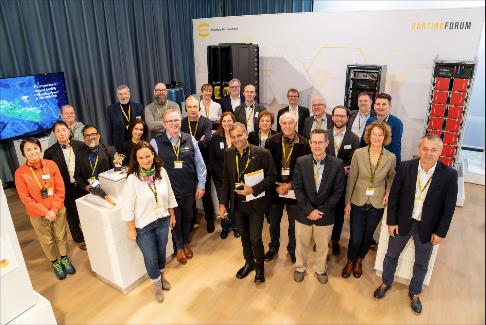 Bildzeile: Anschauen, anfassen, ausprobieren – Rund 30 Journalistinnen und Journalisten gingen bei der HARTING Fachpressetagung mit den Produkt-Highlights der Technologiegruppe auf Tuchfühlung.Über HARTING:Die HARTING Technologiegruppe ist ein weltweit führender Anbieter von industrieller Verbindungstechnik. Verteilt über den gesamten Globus engagieren sich rund 6.200 Mitarbeitende in 44 Vertriebsgesellschaften, 15 Produktionsstätten und sechs Entwicklungsstandorten. HARTING Connectivity-Lösungen kommen in zahlreichen Industriebranchen zum Einsatz. Unter anderem in der Transportation, der Elektromobilität, der Erneuerbaren Energiegewinnung, der Automatisierung und dem Maschinenbau. Das Familienunternehmen erwirtschaftete in 2022/23 einen Umsatz von 1.036 Mio. €. Kontakt:
HARTING Stiftung & Co. KGDetlef Sieverdingbeck
Zentralbereichsleiter
Corporate Communication & Branding
Marienwerderstr. 3
32339 EspelkampTel.: 05772 47-244

Detlef.Sieverdingbeck@HARTING.com
www.HARTING.com